Lesson 5: Represent Products as AreasLet’s connect multiplication expressions to area. Warm-up: How Many Do You See: One MoreHow many do you see? How do you see them?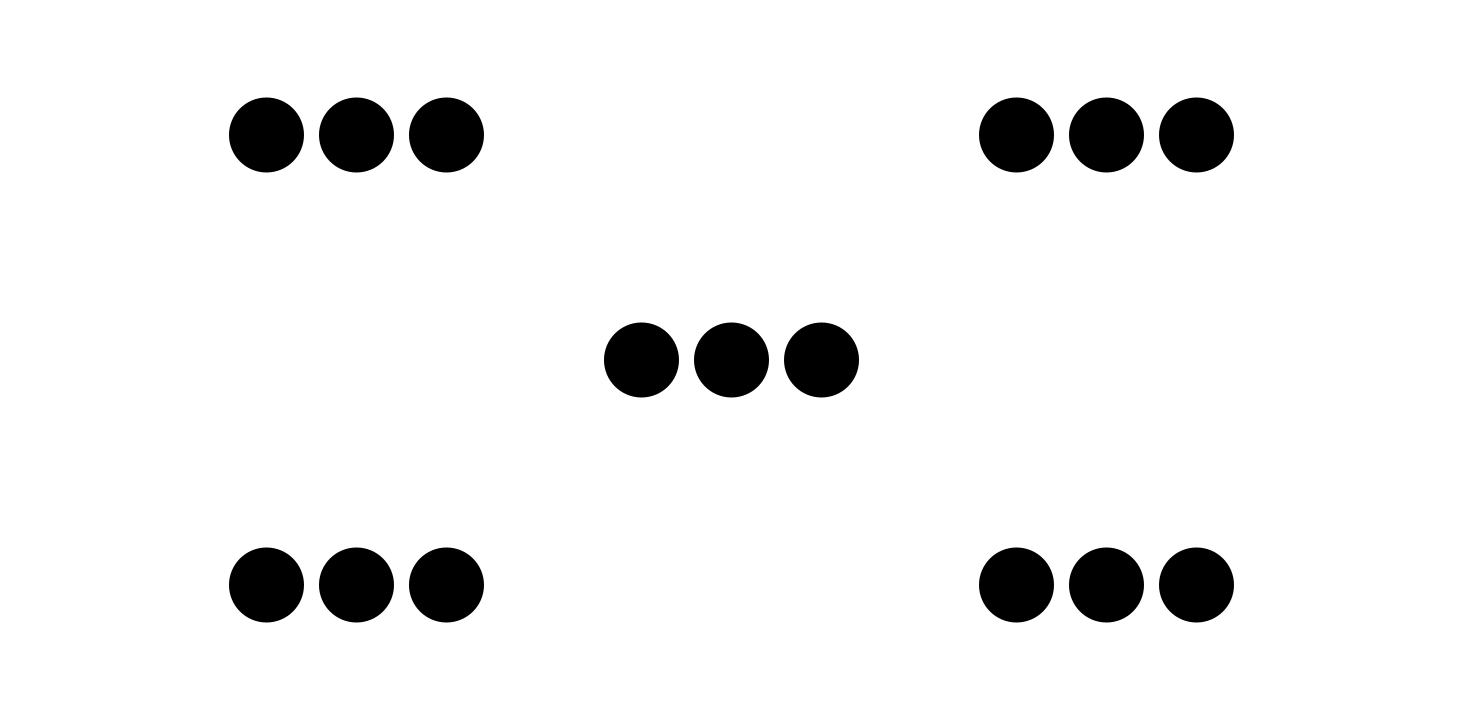 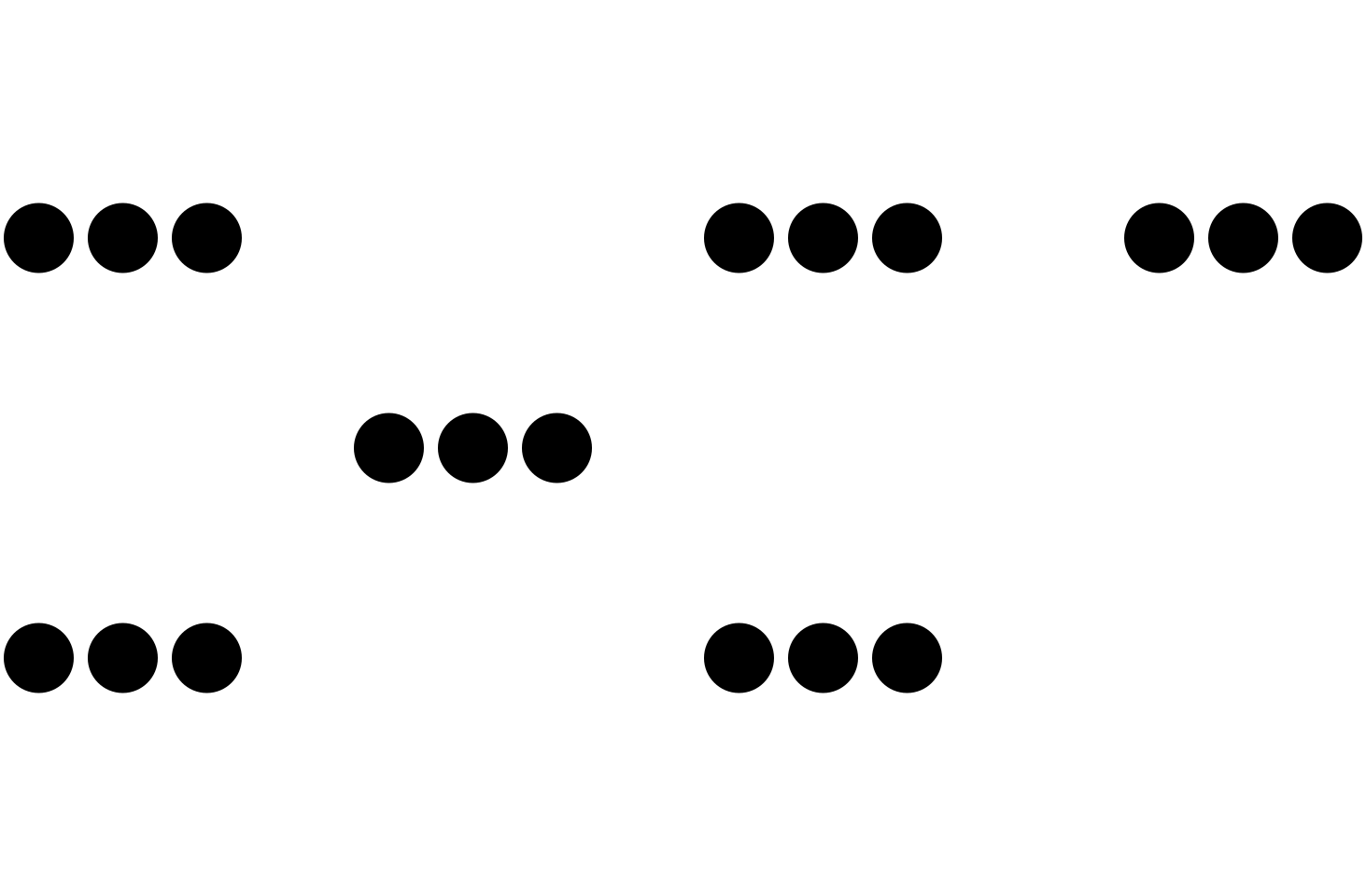 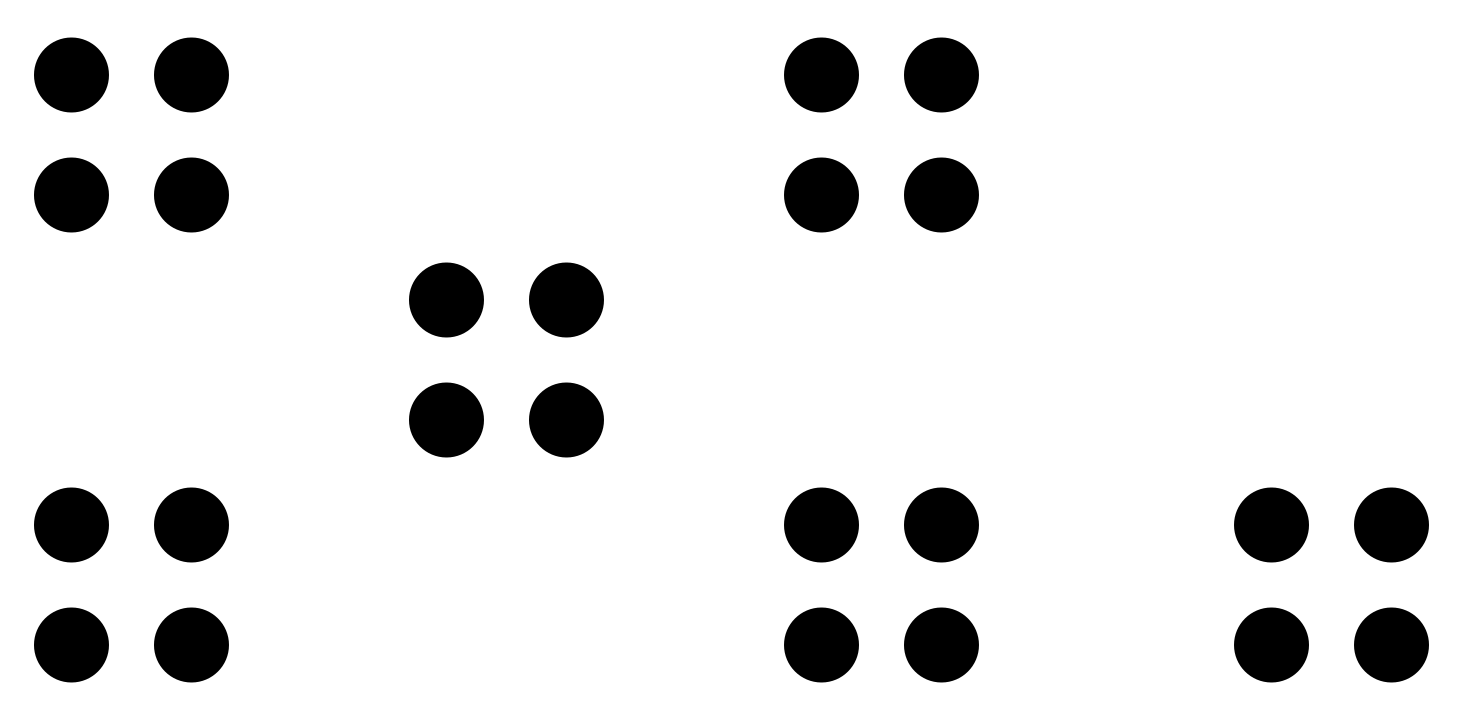 5.1: Match Expressions and AreasYour teacher has posted images of rectangles around the room. Match each expression with a rectangle that can represent it. Be prepared to explain your reasoning.5.2: Create from ExpressionsThe numbers in each expression represent the number of rows (or columns) in a rectangle and how many squares are in each row (or column).On the grid, draw each rectangle, label it with the numbers, and find its area.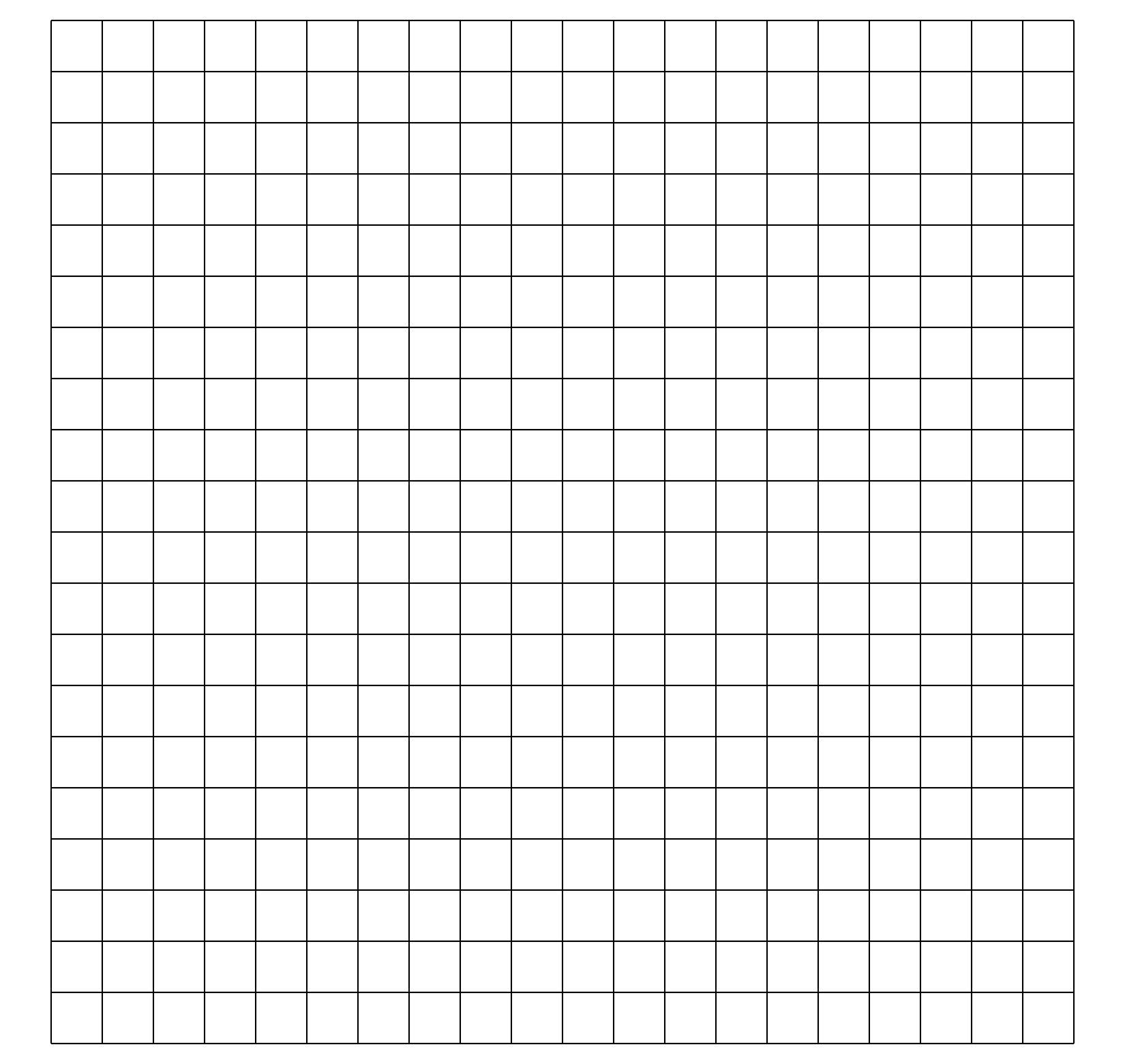 Explain why multiplying the numbers in each expression gives us the area of the rectangle.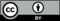 © CC BY 2021 Illustrative Mathematics®